Рабочая программа на 2016-2017 учебный годк дополнительной общеобразовательной общеразвивающей программе«Енисейский турист»Форма реализации программы – очнаяГод обучения – первыйНомер группы – 2Возраст обучающихся: 14-17 летг. ЕнисейскПояснительная  запискаНаправленность: туристско-краеведческа.На первый учебный год запланированы следующие внеурочные мероприятия с обучающимися:Общий сбор перед Новым Годом для поздравлений 29.12.2016г..Прокатка на лыжах в День защитника отечества 23.02.2017г.Туристический поход, приуроченный к Всемирному женскому дню 08.03.2017г.Туристический поход 09.05.2017г.Итоговый туристический поход в конце года обучения 01.06.2017г.Основные целиОсновные цели, которых хотелось бы добиться при обучении детей по предлагаемой программе, я вижу в следующем:- физическое и духовное развитие личности;- воспитание в ребенке любви к окружающему миру и родной стране;- формирование чувства патриотизма и гражданственности;- уточнение, подтверждение полученных и приобретение новых знаний по предметам школьной программы, взаимосвязанных с туристско-спортивной и туристско-краеведческой деятельностью;- выявление и развитие творческих интересов школьников через общение с природой и культурными памятниками родной страны;- формирование личности, способной творчески адаптироваться к жизни, ее изменениям, в том числе агрессивным проявлениям, путем усвоения специально разработанной системы навыков и взглядов (системы выживания);- овладение ребенком основными спортивно-техническими профессиональными навыками в данной области;развитие способности к принятию творческих решений в нестандартных жизненных ситуациях на основе имеющегося багажа практического опыта, т.е. переход количества практического опыта и знаний в качество оригинальных решений;- социальная адаптация детей и подростков из неблагополучных семей и детей с отклонениями в социализации;- воспитание в школьниках основных человеческих качеств: взаимовыручки, дружбы, честности, бескорыстия, самостоятельности, отзывчивости.Задачи, раскрывающие целиПоставленных целей можно добиться, решая основные воспитательные, познавательные и оздоровительные задачи, а именно:- пропаганда туристско-спортивной и туристско-краеведческой деятельности;- пропаганда здорового образа жизни через занятие спортом;- участие в туристских соревнованиях, проводимых округом, городом;- формирование из числа старших и наиболее опытных учащихся инструкторского звена, помогающего в реализации данной программы;- привлечение наиболее опытных выпускников к работе в должности педагога дополнительного образования;- изучение культуры и природы России через туристские походы, посещение памятников истории и природы.Критерии оценки результатовПоложительными результатами работы педагога по данной программе можно считать:- сохранение контингента учащихся на всем протяжении обучения (состав группы изменился менее чем на 30%);- постоянный рост спортивно-технического мастерства (от участия в степенных походах к участию в походах 3-4 категории сложности);- рост уровня спортивных достижений команды (выступление на соревнованиях, слетах);- привлечение старших воспитанников к судейству на окружных и городских соревнованиях;- сохранение и повышение уровня успеваемости по предметам школьной программы;- привлечение старших воспитанников к работе в должности педагога дополнительного образования для дальнейшей реализации данной программы.Способы оценки результатов.Для оценки качества знаний, умений и навыков учащихся следует проводить различного рода контрольно-проверочные мероприятия. Так, в конце каждого года обучения следует проводить зачет по теоретическому курсу с проверкой знаний по изученным дисциплинам. По завершении изучения Базового курса учащиеся должны уметь самостоятельно разрабатывать маршруты походов по равнинной части до 1 категории сложности, составлять и рассчитывать продуктовую раскладку, перечень группового и личного снаряжения, рассчитывать вес рюкзака. Уровень технического мастерства проверяется на соревнованиях, которые проводят местные и городские туристские органы. Уровень спортивного мастерства может быть оценен в присвоении очередных спортивных разрядов и званий. Ожидаемые результаты и способы их проверкиВ результате освоения программы дополнительного образования: формируется гармоничная личность воспитанника, которая складывается из следующих компонентов: физическое и психическое здоровье, нравственное воспитание и социальная адаптированность. Эффективность освоения программы оценивается следующими критериями: физический критерий: снижается заболеваемость, увеличивается выносливость, уменьшаются или исчезают вредные привычки; социальный критерий: увеличивается количество новых знакомых, развиваются коммуникативные навыки посредством постоянного общения в коллективе, возрастает степень сплоченности в коллективе; психический критерий: уравновешенность, умение владеть собой, оптимизм, волевые качества личности; нравственный критерий: бережное отношение к природе, общечеловеческие нравственные ценности.Результатом изучения данного курса занятий будет подготовленный самими учащимися поход,  который даст возможность каждому из них почувствовать себя настоящим туристом, получить заряд положительных эмоций от общения с природой, а романтика туризма никого не оставит равнодушным.Календарный учебно-тематический планпо дополнительной общеобразовательной общеразвивающей программе«Турист»на 2016-2017 учебный годМетодическое и материально – техническое обеспечение образовательной программыМетодические материалы к программеНормативная база: 1. Правила соревнований по спортивному туризму2. Регламент проведения соревнований по группе дисциплин «дистанция пешеходная», Москва, 20093. Регламент проведения соревнований по группе дисциплин «дистанция комбинированная», Москва, 20094. Нормы, требования и условия выполнения разрядов по спортивному туризму на 2010-2013 г.г.5. Положение о спортивных судьях, 27 ноября 2008 г.6. Квалификационные требования к спортивным судьям по виду спорта "спортивный туризм" от "25" июля 2011г.7. Правила соревнований по спортивному ориентированию8. Нормы, требования и условия выполнения разрядов по спортивному ориентированиюМетодические рекомендации1. Рекомендации по подготовке и проведению соревнований, полигонов, сборов по спортивному туризму и спортивному ориентированию;2. Рекомендации по организации и проведению походов;3. Рекомендации по организации досугово - оздоровительных смен в детском лагере;4. Программы летних оздоровительных смен;5. Рекомендации по организации и проведению экскурсий;6. Сопроводительная информация к экскурсиям;Информационная база1. Положение, условия мероприятий, техническая информация;2. Отчеты о проведении аналогичных мероприятий.Дидактические материалы к программе1. Таблицы и стенды по различным тематикам: личное, групповое, специальное снаряжение; узлы; питание в походе; организация бивака; условные знаки; стороны горизонта; компас; оказание доврачебной помощи; закаливание и т.д.2. Тесты-опросники тематикам программы: походная подготовка, специальная подготовка по спортивному туризму, скалолазание, гигиена, первая доврачебная помощь, краеведение; итоговое тестовое задание.3. Презентации по различным тематикам, в т.ч. заочная экскурсия. 4. Фото и видеоматериалы специализированных съемок, съемок соревнований.5. Карты парков, скверов города, близ лежащих лесных массивов, схемы  этажей школ, пришкольных участков и микрорайонов школ, схемы различных вариантов лабиринтов, топографические карты области и т.п.Материально-техническое оснащениеОснову материально - технической базы составляют: учебный класс, спортивные залы, пришкольные участки. Есть специально оборудованные помещения в здании МАОУ ДОД ЦДО: учебный класс, оборудованный стендами, отображающими тематику программы; спортзал, оборудованный для возможного наведения технических этапов; скалодром на базе спортивного комплекса г. Енисейска. Инвентарь и снаряжение индивидуального и группового характера для организации и проведения походов, соревнований, фестивалей, сборов и т.п. мероприятий. (таблицы 1,2).  Необходимы также канцелярские принадлежности и грамоты. Важным моментом является наличие спортивного инвентаря: мячи, лыж, санки, велосипеды и т.д.Средства для преодоления маршрутов: байдарки, катамараны, лодки, сплавное снаряжение (весла, спасжилеты, каски).Перечень обеспеченности наглядными пособиями, дидактическими играми и раздаточными материалами1. Карематы.2. Палатки.3. Спальные мешки.4. Карабины.5. Верёвка для спуска.6. Вёрёвка страховочная.7. Канат.8. Обвязки для детей.9. Маты.10.Спортивный инвентарь для силовых занятий.11. Компас.12. Костровые принадлежности.МУНИЦИПАЛЬНОЕ АВТОНОМНОЕ ОБРАЗОВАТЕЛЬНОЕ УЧРЕЖДЕНИЕДОПОЛНИТЕЛЬНОГО ОБРАЗОВАНИЯ ДЕТЕЙ«ЦЕНТР ДОПОЛНИТЕЛЬНОГО ОБРАЗОВАНИЯ»г. ЕНИСЕЙСКА КРАСНОЯРСКОГО КРАЯ(МАОУ ДОД ЦДО)Рекомендована решениемметодического советаМАОУ ДОД ЦДОот 15.09.2016 г.Протокол №2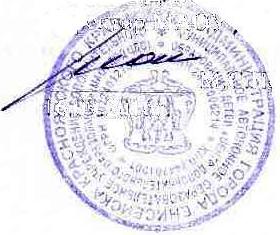 УТВЕРЖДАЮДиректор МАОУ ДОД ЦДО____________ М.С.Пожога16.09.2016г.Составитель:Неверов Д.А.,педагог дополнительного образования МАОУ ДОД ЦДО№ п/пДата проведения занятияТема занятияКоличество часовКоличество часовМесто проведения Форма занятияФорма контроля№ п/пДата проведения занятияТема занятиятеорияпрактикаМесто проведения Форма занятияФорма контроля1.06.09Вводное занятие.2-Кабинет №10Лекция-2.08.09Возможные опасности в походе.2-Кабинет №10Лекция-3.13.09Личная гигиена туриста.2-Кабинет №10Лекция-4.15.09Походная медицинская аптечка.11Кабинет №10Лекция, инструктаж по применению-5.20.09Отравления. Ожоги. Отморожения.1Кабинет №10Лекция-6.20.09, 22.09Порезы и раны. Нагноения.2-Кабинет №10Лекция-7.22.09, 27.09Ушибы. Растяжения. Вывихи. Переломы.2-Кабинет №10Лекция-8.27.09, 29.09. Потертости и мозоли. Опрелости. Требования к одежде и обуви.2-Кабинет №10Лекция-9.29.09Приёмы транспортировки пострадавшего.-1Кабинет №10Интерактив-10.04.10Зачет по пройденной теме.-1Кабинет №10Самостоятельная работаСамостоятельная работа11.04.10, 06.10, 11.10, 13.10Туристское  снаряжение.24Кабинет №10, походЛекция-12.13.10, 18.10, 20.10, 25.10Установка палаток. Размещение в них вещей.24Кабинет №10, походЛекция-13.25.10, 27.10Костры, их типы.11Кабинет №10, походЛекция-14.27.10, 01.11Костровое хозяйство.2-Кабинет №10Лекция-15.01.11, 03.11Ремонтный набор.-2Кабинет №10, походРабота с инструментом-16.03.11, 08.11, 10.11Бивуак.22Кабинет №10, походЛекция, просмотр обучающего видео-17.10.11, 15.11, 17.11Питание в туристском походе.22Кабинет №10, походЛекция-18.17.11Зачёт по пройденной теме.-1Кабинет №10Самостоятельная работаСамостоятельная работа19.22.11Карты и их классификация.2-Кабинет №10Лекция-20.24.11, 29.11, 01.12Условные знаки топокарт.23Кабинет №10, походЛекция, работа со справочным материалом-21.01.12Отображение местности на карте.1-Кабинет №10Лекция-22.06.12Масштабы. Расстояния.11Кабинет №10, походЛекция, работа со справочным материалом-23.08.12Чтение карты.-1Кабинет №10Работа со справочным материалом-24.08.12, 13.12Ориентирование по горизонту. Азимут.11Кабинет №10, походЛекция, работа со справочным материалом-25.13.12, 15.12Компаса и правила работы с ними.11Кабинет №10, походЛекция, работа со справочным материалом-26.15.12, 20.12Ориентирование на местности.11Кабинет №10, походЛекция, работа со справочным материалом-27.20.12Определение расстояний на местности.-1ПоходРабота с конспектами-28.22.12Соревнованиях по с/о.1-Кабинет №10Лекция-29.22.12Зачет по пройденной теме.1-Кабинет №10Лекция-30.27.12Туристские должности в группе.1-Кабинет №10Лекция-31.27.12, 29.12, 12.01Движения группы на маршруте.22Кабинет №10, походЛекция, просмотр обучающего видео-32.12.01, 17.01, 19.01, 24.01Преодоление естественных препятствий.24Кабинет №10, походЛекция, просмотр обучающего видео-33.24.01ТБ при проведении походов.1-Кабинет №10Лекция-34.26.01, 31.01, 02.02, 07.02, 09.02, 14.02Организация туристского похода.210ПоходЛекция, просмотр обучающего видео-35.16.02, 21.02, 28.02, 02.03, 07.03, 09.03Узлы, применяемые в туризме.210Кабинет №10, походЛекция, просмотр обучающего видео-36.14.03Подведение итогов  похода.-1ПоходОбсуждение ошибок-37.14.03Природоохранная деятельность туриста.1-Кабинет №10Лекция-38.16.03Зачет по пройденной теме.-1Кабинет №10Самостоятельная работаСамостоятельная работа39.16.03, 21.03, 23.03, 28.03, 30.03, 04.04, 06.04, 11.04, 13.04, 18.04, 20.04Общая физическая подготовка.-21Спортзал, походТренировочное занятие-40.25.04, 27.04, 02.05, 04.05Эстафеты, игры.-8Спортзал, походТренировочное занятие-41.11.05, 16.05, 18.05, 23.05, 25.05, 30.05ОРУ.-12Спортзал, походТренировочное занятие-